Publicado en  el 09/11/2016 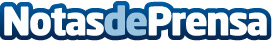 Catalunya, millor destí per al turisme esportiuL’ACT ha aprofitat la World Travel Market per presentar davant d’operadors turístics i mitjans de comunicació del Regne Unit el projecte europeu Wildsea Europe, que se centra en la construcció d’una Ruta Transnacional de turisme sostenible que connecti diferents destinacions europees del litoralDatos de contacto:Nota de prensa publicada en: https://www.notasdeprensa.es/catalunya-millor-desti-per-al-turisme-esportiu Categorias: Cataluña Gaming http://www.notasdeprensa.es